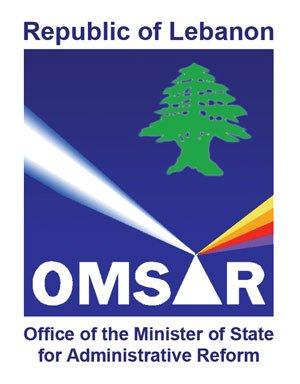 A Draft Template of a Suggested Competency Framework for the Lebanese Civil ServiceRef: The OMSAR’s HR Project funded by the EU and executed by PLANETCompetencyBelow expectationsBelow expectationsDevelopment neededDevelopment neededSuccessfully meets expectationsExceeds expectationsOutstandingOrganize, Manage and Develop People(Engage and motivate staff and develop capabilities and potentials of others)He/She finds it difficult to:Clarify work required, expected behaviors and outputsContribute to developing team capabilities and recognize potentials in people Give support and regular constructive feedback that is linked to development needsIdentify appropriate learning opportunities for team membersRecognize performance issues that need to be addressed and seek appropriate adviceHe/She finds it difficult to:Clarify work required, expected behaviors and outputsContribute to developing team capabilities and recognize potentials in people Give support and regular constructive feedback that is linked to development needsIdentify appropriate learning opportunities for team membersRecognize performance issues that need to be addressed and seek appropriate adviceHe/She finds it difficult to:Clarify work required, expected behaviors and outputsContribute to developing team capabilities and recognize potentials in people Give support and regular constructive feedback that is linked to development needsIdentify appropriate learning opportunities for team membersRecognize performance issues that need to be addressed and seek appropriate adviceHe/She:Ensures that roles and responsibilities are clearly communicated.Collaborates on the establishment of clear performance standards and deadlines in line with established performance development frameworksDevelops team capabilities, recognizes and develops potentials in peopleIs constructive and builds on strengths when giving feedbackIdentifies and acts on opportunities to provide coaching and mentoringRecognizes performance issues that need to be addressed and works towards resolution of issues Acknowledges results that were achieved by effective collaborationHe/She effectively:Defines and clearly communicates roles and responsibilities to achieve sections or/and department outcomesNegotiates clear performance standards and monitors progressDevelops sections or/and departments plans that take into account the team’s capabilities, strengths and opportunities for developmentProvides regular constructive feedback to build on strengths and achieve resultsAddresses & resolves sections’ or/and departments’ as well as individual performance issues, including non- satisfactory performance in a timely and effective wayMonitors and reports on performance of the team in line with established performance development frameworksHe/She effectively:Refines roles and responsibilities over time to achieve better business outcomesRecognizes talent, develop individual and team capability and undertakes succession planning Coaches and mentor staff and encourages professional development and continuous learningProvides timely, constructive and objective feedback to his supervisorAddresses and resolves team and individual performance issues, including serious unsatisfactory performance, in a timely and effective wayImplements performance development frameworks to align workforce capability with the organisation’s current and future priorities and objectivesRecognizes outcomes which resulted from effective collaboration between teams He/She effectively:Ensures performance development frameworks are in place to manage staff performance, drives development of organizational capability and undertakes succession planning Drives executive capability development and ensures effective succession management practicesImplements effective approaches to identify and develop talents across the organizationModels and encourages a culture of continuous learning and leadership, which values high levels of constructive feedback,  and exposure to new experiencesInstills a sense of urgency around addressing and resolving team and individuals performance issues and ensures that this is cascaded throughout the organization Seeks out and facilitates opportunities to engage and collaborate with stakeholders to develop organizational, whole-of-government and cross-jurisdictional solutionsCompetencyCompetencyBelow expectationsBelow expectationsDevelopment neededSuccessfully meets expectationsExceeds expectationsOutstandingCoordinate, Plan and PrioritizePlan to achieve priority outcomes and respond flexibly to changing circumstancesCoordinate, Plan and PrioritizePlan to achieve priority outcomes and respond flexibly to changing circumstancesHe/She finds it difficult to:Plan and coordinate allocated activitiesRe-prioritise own work activities on a regular basis to achieve set goalsContribute to the development of team work plans and goal settingUnderstand team objectives and how one’s own work relates to achieving themHe/She finds it difficult to:Plan and coordinate allocated activitiesRe-prioritise own work activities on a regular basis to achieve set goalsContribute to the development of team work plans and goal settingUnderstand team objectives and how one’s own work relates to achieving themHe/She:Understands the section and departments objectives and align operational activities accordinglyInitiates, and develops team goals and plans and use feedback to inform future planningResponds proactively to changing circumstances and adjusts plans and schedules when necessaryConsiders the implications of immediate and longer term organizational issues and how these might impact on the achievement of sections & departments  goalsAccommodates and responds with initiative to changing priorities and operating environmentsHe/She effectively:Takes into account future aims and goals of the section & department when prioritising one’s own and others’ workInitiates, prioritises, and develops the sections or/and departments goals, strategies and plansAnticipates and assesses the impact of changes, on the section or/and department objectives and initiates appropriate responsesEnsures that current work plans and activities support and are consistent with organizational change initiativesEvaluates one’s own and the teams  achievements and adjusts future plans accordinglyHe/She effectively:Understands the links between the section or/and department and the organization (or whole-of-government) agendaEnsures sections or/and department goals are clear and appropriate including contingency provisionsMonitors progress of initiatives and makes necessary adjustmentsAnticipates and assesses the impact of changes on sections or/and department plans and initiatives, and responds appropriatelyConsiders the implications of a wide range of complex issues and shifts sections or/and department priorities when necessaryHe/She effectively:Establishes broad organizational objectives, ensures that these are the focus for all planning activities and communicates them to staff or colleaguesUnderstands the organization’s current and potential future role within government and the community, and plans appropriately Ensures effective governance frameworks and guidance Enables high quality strategic, corporate, business and operational planningConsiders emerging trends, identifies long-term opportunities and aligns organisational requirements with desired outcomesDrives initiatives in an environment of ongoing, widespread change, including whole of government policy directionsCompetencyCompetencyBelow expectationsBelow expectationsDevelopment neededSuccessfully meets expectationsExceeds expectationsOutstanding3. Accountability and adequate knowledge of the regulatory framework.(Be responsible for one’s own actions, adhere to legislation and policy and be proactive to address risks)3. Accountability and adequate knowledge of the regulatory framework.(Be responsible for one’s own actions, adhere to legislation and policy and be proactive to address risks)He/She finds it difficult to:Take responsibility for one’s own actionsBe aware of prerogatives and act within authority levels Be aware of section or/and department goals and their impact on work tasksFollow safe work practices and take reasonable care of one’s own and others health and safetyHe/She finds it difficult to:Take responsibility for one’s own actionsBe aware of prerogatives and act within authority levels Be aware of section or/and department goals and their impact on work tasksFollow safe work practices and take reasonable care of one’s own and others health and safetyHe/She:Takes responsibility and is held accountable for one’s own actions Understands prerogatives and acts within authority levelsIdentifies and follows safe work practices, & is vigilant about their application by self and others Is alert to risks that might impact the completion of an activity and escalates these when identifiedUses financial and other resources responsiblyHe/She effectively:Assesses work outcomes, identifies and share lessons to inform future actionsEnsures that actions are focused on achieving organisational outcomesExercises prerogatives responsibly Identifies and implements safe work practices, taking a systematic risk management approach to ensure health and safety of self and othersConducts and reports on quality control audits Identifies risks to successful achievement of goals, and takes appropriate steps to mitigate those risksEncourages a culture of recognizing the value of collaborationHe/She effectively:Supports or designs and develops systems to establish and measure accountabilitiesEnsures accountabilities are exercised in line with the organizations’  goals Exercises due diligence to ensure work health and safety risks are addressedOversees quality assurance practicesModels the highest standards of financial probity, demonstrating respect for public monies and other resourcesMonitors and maintains sections or/and department organizational memory and ensures compliance with legislative and regulatory frameworksIncorporates sound risk management principles and strategies into business planningBuilds a culture of respect and understanding across the organisationHe/She effectively:Supports or guides the development of effective systems for the establishment and measurement of accountabilities, and evaluates ongoing effectivenessPromotes a culture of accountability with clear line of sight to government goalsSets standards and exercise due diligence to ensure work health and safety risks are addressedInspires a culture which respects the obligation to manage public monies and other resources responsibly and with probityEnsures that legislative and regulatory frameworks are applied consistently and effectively across the organization Directs the development of short and long term risk management frameworks to ensure the achievement of government aims and objectivesEstablishes a culture and supporting systems that facilitate information sharing, communication and learningCompetencyCompetencyBelow expectationsBelow expectationsDevelopment neededSuccessfully meets expectationsExceeds expectationsOutstanding4. Relationship with administrative environment and commitment to serving citizens (Provide citizens centric services in line with public service and organisational objectives)4. Relationship with administrative environment and commitment to serving citizens (Provide citizens centric services in line with public service and organisational objectives)He/She finds it difficult to:Understand the importance of serving citizens Help citizens understand the services that are availableTake responsibility for delivering services which meet citizens requirements Keep citizens informed of progress and seek feedback to ensure their needs are metShow respect, courtesy and fairness when interacting with citizensHe/She finds it difficult to:Understand the importance of serving citizens Help citizens understand the services that are availableTake responsibility for delivering services which meet citizens requirements Keep citizens informed of progress and seek feedback to ensure their needs are metShow respect, courtesy and fairness when interacting with citizensHe/She:Supports a culture of a citizens oriented service in the organisation Demonstrates a good knowledge of the services provided and relay to citizensIdentifies and responds to citizens needs Considers citizens service requirements and develops solutions to meet needsTries to resolve complex citizens issues and needsCo-operates across work areas to improve outcomes for citizensHe/She effectively:Takes responsibility for delivering high quality citizen oriented servicesUnderstands citizens perspectives and ensures responsiveness to their needsIdentifies citizens service needs and implements solutions Finds opportunities to co-operate with internal and external parties to improve outcomes for citizensConnects and collaborates with relevant stakeholders within the communityHe/She effectively:Promotes a culture of quality citizens service in the organisationEnsures that the organisation’s systems, processes, policies and programs respond to citizens needs Promotes and manages alliances within the organisation and across the public, private and community sectors Liaise with senior stakeholders on key issues and provides expert and influential adviceInitiates and develops partnerships with citizens to define and evaluate service performance outcomesIdentifies and incorporates the interests and needs of citizens in process designHe/She effectively:Creates a culture which embraces high quality citizen service across the organisation, ensuring that management systems and processes drive service delivery outcomes Engages and negotiates with stakeholders on strategic issues related to policy and standards of citizen service and accessibility, and provide influential advice Making clear to colleagues or subordinates that responsiveness to citizen’s needs is central to the organisation’s strategic planning processesParticipates in setting overall performance standards for service delivery across the organisation and monitor complianceCompetencyCompetencyBelow expectationsBelow expectationsDevelopment neededSuccessfully meets expectationsExceeds expectationsOutstanding Effective communication skills and problem solving Effective communication skills and problem solvingHe/She finds it difficult to:Communicate clearly, actively listen to others and respond with respectFind and check information needed to complete one’s own work tasks Acknowledge and be responsive to diverse experiences, perspectives, values and beliefsBe open to the inputs of others work to understand the perspectives of othersIdentify and inform supervisors of issues that may impact on completion of tasks Escalate more complex issues and problems when these are identified Share ideas about ways to improve work tasks and solve problemsSuggest improvements to work tasks for the teamHe/She finds it difficult to:Communicate clearly, actively listen to others and respond with respectFind and check information needed to complete one’s own work tasks Acknowledge and be responsive to diverse experiences, perspectives, values and beliefsBe open to the inputs of others work to understand the perspectives of othersIdentify and inform supervisors of issues that may impact on completion of tasks Escalate more complex issues and problems when these are identified Share ideas about ways to improve work tasks and solve problemsSuggest improvements to work tasks for the teamHe/She:Allows others enough time to express themselvesDisplays active listeningExplains things clearlyIs aware of one’s own body language and facial expressions Researches and analyses information and makes recommendations based on relevant evidenceSeeks input from others who may have different perspectives and needsAdapt well in diverse environmentsIdentifies issues that may hinder completion of tasks and finds appropriate solutionsIs willing to seek out input from others and to share one’s own ideas to achieve best outcomes Identifies ways to improve systems or processes which are used by the section/departmentHe/She effectively:Clearly explains and presents ideas and argumentsListens to others when they are speaking and asks appropriate, respectful questions Prepares written material that is well structured and easy to followResearches and analyzes information, identifies interrelationships and makes recommendations based on relevant evidenceSeeks to promote the value of diversity for the organizationRecognises and adapts to individual differences and working styles Anticipates, identifies and addresses issues and potential problems and selects the most effective solutions from a range of options Participates in and contributes to team/unit initiatives to resolve common issues or barriers to effectivenessHe/She effectively:Tailors communication to the audience Clearly explains complex concepts and arguments to individuals and groupsWrites fluently in a range of styles and formatsUndertakes objective, critical analysis to draw accurate conclusions that recognize and manages contextual issuesLeverage diverse views and perspectives to develop new approaches to delivery of outcomes Builds and monitors a workplace culture that values fair and inclusive practices and diversity principlesWorks through issues, weigh up alternatives and identify the most effective solutionsTakes account of the wider business context when considering options to resolve issuesExplores a range of possibilities and creative alternatives to contribute to systems, process and business improvementsHe/She effectively:Presents with credibility, engages varied audiences and tests levels of understandingTranslates technical and complex information concisely Writes fluently and persuasively in a range of styles and formatsEstablishes and promotes a culture which encourages initiative and emphasizes the value of continuous improvementCreates and drives a culture where all staff value diversity of people, experiences and backgroundsEnsures workplace systems, policies and practices allow individuals to participate to their fullest abilityEngages in high-level critical analysis of a wide range of complex information and formulates effective responses to critical policy issuesIdentifies and evaluates organization wide implications when considering proposed solutions to issuesCompetencyCompetencyBelow expectationsBelow expectationsDevelopment neededSuccessfully meets expectations  Exceeds expectationsOutstandingCommitment to job ethics and moralsCommitment to job ethics and moralsHe/She finds it difficult to: Behave in an honest, ethicaland professional wayTake opportunities to clarify understanding of ethical behaviour requirementsIdentify and follow legislation, rules, policies, guidelines and codes of conduct that apply to one’s roleSpeak out against misconduct, illegal and inappropriate behaviorReport apparent conflicts of interestHe/She finds it difficult to: Behave in an honest, ethicaland professional wayTake opportunities to clarify understanding of ethical behaviour requirementsIdentify and follow legislation, rules, policies, guidelines and codes of conduct that apply to one’s roleSpeak out against misconduct, illegal and inappropriate behaviorReport apparent conflicts of interestHe/She: Represents the organization in an honest, ethical and professional waySupports a culture of integrity and professionalismUnderstands and follows legislation, rules, policies, guidelines and codes of conduct Helps others to understand their obligations to comply with legislation, rules, policies, guidelines and codes of conductRecognizes and reports misconduct, illegal or inappropriate behaviorReports and manages apparent conflicts of interestHe/She effectively:Represents the organization in an honest, ethical and professional way and encourages others to do soDemonstrates professionalism to support a culture of integrity within the section or/and departmentSets an example for others to follow and identifies and explains ethical issuesEnsures that others understand the legislation and policy framework within which they operateActs to prevent and report misconduct, illegal and inappropriate behaviourHe/She effectively:Models the highest standards of ethical behaviorRepresents the organisation in an honest, ethical and professional way and sets an example for others to followEnsures that others have an understanding of the legislation and policy framework within which they operatePromotes a culture of integrity and professionalism within the organization and in dealings with parties external to governmentMonitors ethical practices, standards and systems and reinforces their useAct on reported breaches of rules, policies and guidelinesHe/She effectively:Champions and acts as an advocate for the highest standards of ethical and professional behaviour Drives a culture of integrity and professionalism across the organization, and in dealings cross-government, cross-jurisdiction and outside of governmentDefines, communicates and evaluates ethical practices, standards and systems and reinforces their useCreates and promotes a climate in which colleagues or subordinates feel able to report apparent breaches of rules, policies and guidelines and act promptly and visibly in response to such reportsCompetencyCompetencyBelow expectationsBelow expectations  Development neededSuccessfully meets expectations   Exceeds expectationsOutstanding7.   Self-management(Show personal drive motivation, and commitment to learning)7.   Self-management(Show personal drive motivation, and commitment to learning)He/She finds it difficult to: Take initiative to develop and apply new skillsShow commitment to completing work activities effectivelyLook for opportunities to learn from the feedback of othersHe/She finds it difficult to: Take initiative to develop and apply new skillsShow commitment to completing work activities effectivelyLook for opportunities to learn from the feedback of othersHe/She:Adapts existing skills to new situationsShows commitment to achieving work goals Shows awareness of one’s own strengths and areas for growth and identifies the required  new skillsSeeks feedback from colleagues and stakeholders Maintains one’s own motivation when tasks become difficultHe/She effectively:Looks for and benefits from opportunities to learn new skills and develop strengthsShows commitment to achieving challenging goalsExamines and reflects on one’s own performance Seeks and responds positively to constructive feedback and guidanceDemonstrates a high level of personal motivationHe/She effectively:Acts as a professional role model for colleagues, sets high personal goals (SMART) and takes pride in their achievementActively seeks, reflects and acts on feedback on one’s own performance Translates negative feedback into an opportunity to improveMaintains a high level of personal motivation Takes the initiative and acts in a decisive wayHe/She effectively:Promotes and models the value of self-improvement and be proactive in seeking opportunities for growthSeeks, reflects and integrates feedback to enhance one’s own performance, showing a strong capacity and willingness to modify one’s own behavioursManages challenging, ambiguous and complex issues calmly and logicallyModels initiative and decisivenessCompetencyCompetencyBelow expectationsBelow expectationsDevelopment neededSuccessfully meets expectationsExceeds expectationsOutstanding8. Inspire Direction and Purpose & Manage change8. Inspire Direction and Purpose & Manage changeHe/She finds it difficult to: Support change initiatives and assist colleagues to understand their purpose and impactShare information with team members to assist them to understand and manage uncertainty and changeAssist his colleagues to understand organizational direction Ensure colleagues understand how their activities align to business objectives and affect overall performanceHe/She finds it difficult to: Support change initiatives and assist colleagues to understand their purpose and impactShare information with team members to assist them to understand and manage uncertainty and changeAssist his colleagues to understand organizational direction Ensure colleagues understand how their activities align to business objectives and affect overall performanceHe/She:Supports change processes and communicates change initiatives across the sectionSupports others in managing uncertainty and changePromotes a sense of purpose within the section/department and enables others to understand the strategic direction of the organization Translates broad goals into operational needsRecognizes and acknowledges high individual/team performanceHe/She effectively:Promotes change processes and participates in the communication of change initiatives across the organizationProvides guidance, coaching and direction to others managing uncertainty and change Promotes a sense of purpose within the team and enables others to understand the strategic directionEngages staff in change processes and provides clear guidance, coaching and support Identifies cultural barriers to change and implements strategies to address themTranslates broad goals into operational needs and links team performance goals to sections/department goals to ensure implementation of policies.Recognizes & acknowledges high individual or/and team performanceHe/She effectively:Clarifies purpose and benefits of continuous improvement for staff and provides coaching and leadership in times of uncertaintyAssists others to address emerging challenges and risks and generate support for change initiativesTranslates change initiatives into practical strategies and explains them to staff and their role in implementing them Implements structured change management processes to identify and develop responses to cultural barriersPromotes a sense of purpose within the team and enables others to understand the strategic directionWorks to remove barriers to the  achievement of goals Builds a shared sense of direction, clarifies priorities and goals and inspires others to achieve themCreates opportunities for recognizing and celebrating high performance at the individual and section or/and department levelHe/She effectively:Drives a continuous improvement agenda, defines high level objectives and translates them into practical implementation strategiesBuilds staff support and commitment to announced change, and plan and prepare for long-term organizational changeCreates an organizational culture that actively seeks opportunities to improve Anticipates, plans for and addresses cultural barriers to change at the organizational levelChampions the organizational vision and strategy, & communicates them properlyCreates a culture of confidence and trust in future directionCelebrates organizational success and high performance and engages in activities to maintain morale.CompetencyCompetencyBelow expectationsBelow expectationsDevelopment neededSuccessfully meets expectations Exceeds expectationsOutstanding9.  Deliver Results(Achieve results through efficient use of resources and a commitment to quality outcomes)9.  Deliver Results(Achieve results through efficient use of resources and a commitment to quality outcomes)He/She finds it difficult to: Complete one’s own work tasks under guidance, within set restrictions, timeframes and standardsTake the initiative to progress one’s own work Identify resources needed to complete allocated work tasksSeek clarification when unsure of work tasksHe/She finds it difficult to: Complete one’s own work tasks under guidance, within set restrictions, timeframes and standardsTake the initiative to progress one’s own work Identify resources needed to complete allocated work tasksSeek clarification when unsure of work tasksHe/She: Completes work tasks to agreed restrictions, timeframes and standardsTakes the initiative to progress and deliver one’s own and section/department work Contributes to allocation of responsibilities and resources to ensure achievement of section/department goals Seeks and applies specialist advice when requiredHe/She effectively:Takes responsibility for delivering on intended outcomes Makes sure section or department staff understand expected goals and acknowledges successIdentifies resource needs and ensures goals are achieved within given restrictions and deadlines Identifies changed priorities and ensures allocation of resources meets new organizations needsUses own expertise and seeks others’ expertise to achieve work outcomesHe/She effectively:Fosters a culture of achievement and acknowledges the input of other employeesInvestigates and creates opportunities to enhance the achievement of organizational objectives Makes sure others understand that on-time and on-budget results are required and how overall success is definedControls output of organizations’ (Ministry’s) unit to ensure government outcomes are achieved within budgetPromotes organizational priorities and ensures effective acquisition and use of resourcesHe/She effectively:Creates a culture of achievement, fostering on-time and on-budget quality outcomes in the organisation Identifies, recognizes and celebrates successEstablishes systems to ensure all staff are able to identify direct connection between their effort and organisational outcomesIdentifies and removes potential barriers or hurdles to ongoing and long term achievement of outcomes Initiates and communicates high level priorities for the organization to achieve government outcomesUses one’s own professional knowledge and expertise of others to drive organizational and government objectives forwardCompetencyCompetencyBelow expectationsBelow expectationsDevelopment neededSuccessfully meets expectationsExceeds expectationsOutstanding10.  Good use of equipment and facilities (Understand and use available technologies to maximise efficiencies and effectiveness)10.  Good use of equipment and facilities (Understand and use available technologies to maximise efficiencies and effectiveness)He/She finds it difficult to: Display familiarity and confidence in the use of core office software applications or other technology used Understand the use of computers, tele-communications, audio-visual equipment or other necessary tools for their performance Comply with requirements, document tracking and management policies/systems, and security protocols Comply with policies on  acceptable use of technologyHe/She finds it difficult to: Display familiarity and confidence in the use of core office software applications or other technology used Understand the use of computers, tele-communications, audio-visual equipment or other necessary tools for their performance Comply with requirements, document tracking and management policies/systems, and security protocols Comply with policies on  acceptable use of technologyApplies:computer applications that enable performance of more complex taskspractical skills in the use of relevant technology effective use of records, information and data collectedHe/She:Understands and complies with information and communications security and acceptable use policiesSupport the implementation of systems improvement initiatives and the introduction and roll-out of new technologiesHe/She effectively:Demonstrates a sound understanding of technology relevant to the work of respective section/department, identifies and select the most appropriate technology for assigned tasksIdentifies opportunities to use a broad range of communication technologies to deliver effective messagesUnderstands, acts on and monitors compliance with information and communications security and use policiesIdentifies ways to leverage the value of technology to achieve section or department outputs, using the existing resourcesHe/She effectively:Shows commitment to the use of existing and deployment of appropriate new technologies Implements appropriate controls to ensure compliance with information and communications security and use policiesIs informed and updated regarding emerging technologies and how they might be applied to support organizations’ (Ministry’s’)  outcomes Seeks advice from appropriate technical experts to support achievement  of organizations’ (Ministry’s’)  outcomesHe/She effectively:Encourages research and expert advice on the application of emerging technologies to achieve organizational outcomesEnsures that effective frameworks are in place to enable efficient and effective application of ICT useSupports the establishment of effective mechanisms to ensure organizational compliance with information and communication security and use policiesCritically assesses business cases supporting the introduction of technology solutions to improve the efficiency and effectiveness of the organization